SY 2013-2014	Cập nhật ngày 13/2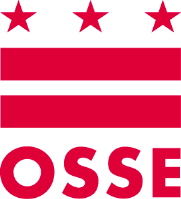 Chứng thực người chăm sóc khácMẫu này phải được điền bởi một chuyên gia cung cấp dịch vụ pháp luật, y tế, hoặc xã hội chứng thực tư cách một người chăm sóc chính khác đối với một trẻ nhỏ. Tất cả thông tin được cung cấp trong đây có thể được xác thực sau khi trẻ đã được ghi danh tại các Trường Công lập thuộc Quận Columbia; hoặc một trường công lập độc lập thuộc Quận Columbia; hoặc các trường cung cấp dịch vụ giáo dục được cấp vốn bởi Quận Columbia."Người chăm sóc chính khác" là người không phải cha mẹ hoặc người trông coi hoặc người giám hộ do tòa chỉ định, là người cung cấp chính việc chăm sóc và hỗ trợ cho trẻ ở vùng với người đó, trẻ mà cha mẹ, người trông coi, hoặc người giám hộ không thể cung cấp sự chăm sóc và hỗ trợ đó. Nhằm mục đích của mẫu này, "không thể cung cấp sự chăm sóc và hỗ trợ" được định nghĩa là một trong các điều kiện được mô tả trong các hộp kiểm bên dưới. Người muốn ghi danh một học sinh với tư cách một người chăm sóc chính khác sẽ phải nộp các tài liệu, chẳng hạn như mẫu này này, chứng minh tư cách là một người chăm sóc chính khác của mình cũng như tài liệu chứng minh tư cách cư trú của mình theo yêu cầu của pháp luật và quy định của Quận Columbia.Tôi,                                                            _, làm việc tại                                                                              , ở tại                                                                                                                                                          _, và bằng mẫu này tôi xin chứng nhận rằng                                                                           _, người cư trú tại______________________________, là người chăm sóc chính khác của __________, người cư trú tại __________________________________.Theo sự hiểu biết tốt nhất của tôi, cha mẹ của trẻ, người trông coi hoặc người giám hộ do tòa chỉ định không thể cung cấp sự chăm sóc và hỗ trợ cho trẻ, bởi cha mẹ, người trông coi hoặc người giám hộ do tòa chỉ định (chọn bất cứ ô nào đúng):□ đã bỏ rơi trẻ	□ bị tống giam□ không sống với trẻ vì vô trách nhiệm và/hoặc xâm phạm	□ đã qua đời□ mắc bệnh nghiêm trọng	□ đang thực hiện nghĩa vụ quân sự□ Lý do khác (hãy nêu rõ):  	Mối quan hệ giữa tôi và ___________________________ là mối quan hệ  ______________________. (Tên của Trẻ hoặc Người chăm sóc)	                     (Ghi rõ)Tôi xin trọng thệ khẳng định, nếu khai man sẽ chịu tội, rằng các nội dung nói trên là đúng sự thực theo hiểu biết, thông tin, và niềm tin tốt nhất của tôi.Chữ ký của Chuyên gia Chứng thực	NgàyTên In Hoa:  	Chức danh:  	___Tổ chức:  	Số Điện thoại Liên lạc:  	Hình phạt nếu Cung cấp Thông tin Sai: Bất kỳ người nào, bao gồm bất kỳ nhân viên tại một trường công lập hoặc trường công lập độc lập nào tại Quận Columbia, người biết mà vẫn cung cấp thông tin sai cho cán bộ công chức liên quan tới xác thực việc cư trú của học sinh sẽ phải chịu phạt học phí có hiệu lực hồi tố, và nộp phạt không quá 2.000 USD hoặc tống giam không quá 90 ngày, nhưng không áp dụng cả phạt tiền và tống giam, theo Đạo luật về Học phí của Người không cư trú Quận Columbia, được phê duyệt vào ngày 8/9/1960 và được sửa đổi bởi Đạo luật Sửa đồi Phòng chống Gian lận về Tư cách Cư trú của Học sinh tại Trường Công lập và Trường Công lập Độc lập thuộc Quận Columbia năm 2012 (D.C. Code §38-312).  Vụ việc liên quan tới bất kỳ người nào như vậy có thể được Văn phòng Bộ trưởng Bộ giáo dục trình lên Văn phòng Chưởng Lý.